FOR IMMEDIATE RELEASEOCTOBER 2, 2020CHARLOTTE LAWRENCE GETS VULNERABLE ON NEW VERSION OF “SLOW MOTION” SINGER/SONGWRITER’S VOICE SHINES ON NEW STRIPPED BACK, JOHAN LENOX VERSION OF ACCLAIMED SINGLELISTEN TO SLOW MOTION (JOHAN LENOX VERSION) HERE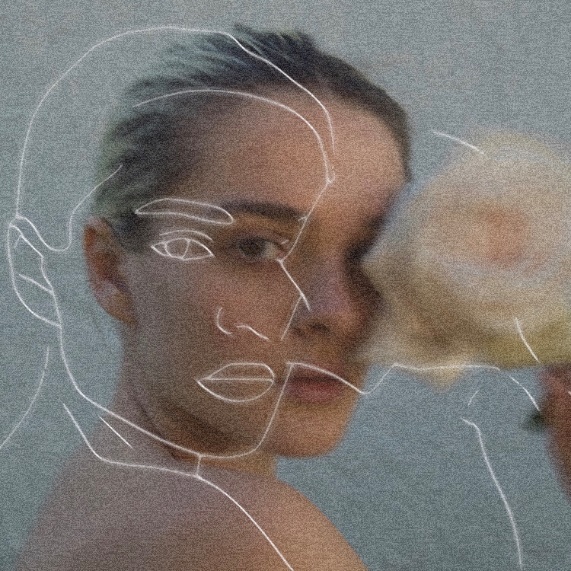 DOWNLOAD ARTWORK HEREToday, singer/songwriter Charlotte Lawrence has released a beautiful, stripped back version of her latest single, “Slow Motion.” The entrancing new version, composed and arranged by acclaimed and inventive writer/producer Johan Lenox (Kanye West, Vic Mensa) is available now HERE. The single’s artwork was created by one of Charlotte’s fans, Minori Shiba, and was hand-picked by Charlotte for use around the single.  The original track was written by Charlotte alongside Andrew Watt, Jason Evigan and Ali Tamposi and produced by Watt and Evigan. The beautiful and creative video, was shot in entirely in quarantine and directed by Charlotte’s longtime collaborator Tyler Shields. Upon its release, “Slow Motion,” was met with instant acclaim with V Magazine raving, “Lawrence is taking her sound to higher grounds” and E! stating, “The rising star grapples with heartbreak on this stirring mid-tempo built around a beat that totally slaps.” Hailed by i-D for “smashing deeply personal lyrics into frustratingly catchy choruses,” Lawrence can be seen presenting her unique musical vision on Charlotte’s Web, a web series airing exclusively via YouTube and IGTV every Wednesday. The fan-driven series sees Lawrence offering exclusive acoustic performances of current and past singles, alongside intriguing covers, duets with other artists, and much more. Earlier this year, Charlotte dropped an explosive video for the Harley Quinn anthem, “Joke’s On You,” from BIRDS OF PREY: THE ALBUM.  The album is a star-studded, all-female musical companion to the film from Warner Bros. Pictures. The song, which is featured in the opening of the film, has been streamed over 57 million times worldwide. The spellbinding track was preceded by alluring the tracks “Why Do You Love Me,” “Navy Blue,” and “God Must Be Doing Cocaine.” These singles are all joined by official companion videos, streaming now at Lawrence’s official YouTube channel HERE.Charlotte has been in the studio working on her next project so stay tuned for new music coming soon!ABOUT CHARLOTTE LAWRENCE:Born and raised in Los Angeles, Atlantic Records artist Charlotte Lawrence is a pop singer with a dark edge. She has already racked up millions of streams with breakout songs “Just The Same” and “Sleep Talking,” two viral hits which perfectly capture her trojan horse approach to music as she packs in deeply personal lyrics through irresistible melodies and festival-headlining choruses. Lawrence has garnered critical praise, appearing on the cover of V Magazine and i-D lauding her “knack for smashing deeply personal lyrics into frustratingly catchy choruses.”Charlotte has spent the past few years writing and recording while finding her musical voice. What has emerged is a love of melody twinned with a darker aesthetic. Her most recent singles “Why Do You Love Me,” “God Must Be Doing Cocaine” and “Joke’s On You” off the Birds Of Prey soundtrack, showcase the reward of her musical risks. Usually making music more left of pop, this single explores a new sound incorporating rock and alternative music within pop.  She will be releasing new music later this year.CONNECT:OFFICIAL | FACEBOOK | TWITTER | INSTAGRAM | PRESS ASSETSPRESS CONTACT:Kelly McWilliam // Kelly.McWilliam@atlanticrecords.com